青山音楽賞【新人賞】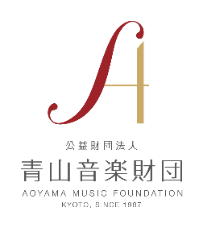 音楽研修レポート兼経費報告書以上の通り申請します。　申請者サイン　　　　　　　　　　　　　　　　　　　　。※研修活動の内容の一部は、弊財団の広報に使用させていただく場合があります。音楽研修レポート兼経費報告書について・音楽研修終了後３ヶ月以内に、研修レポートをご提出ください。・申請書類は返却いたしませんので、あらかじめご了承ください。・いただいた個人情報は事業の運営に必要な限り利用し、他に流用いたしません。・財団広報物への使用に関しては、使用の可否について事前にご連絡をさせていただきます。音楽研修レポート兼経費報告書 記入にあたってのご注意住所…国内の住所をご記入ください。E-mail…財団からのメールを受信できるアドレスをご記入ください。1研修内容…提出いただいた研修計画に基づき実績をご記入ください。2研修中に得た学位…該当するものがある場合はご記入ください。3研修中に得た受賞歴…該当するものがある場合はご記入ください。4所感…提出いただいた研修計画に基づきご記入ください。経費報告…提出いただいた研修計画に基づきご記入ください。領収書等支払いのエビデンスとなるものを添付ください。すでに提出済みの場合は必要はありません。　　1渡航費…航空券購入経費を証明するものを添付ください。2宿舎費…1か月以上の賃貸契約の場合、賃貸契約書または直近3か月分の領収書など支払いを証明するものをご提出ください。3生活費…滞在証明として、パスポートの出入国がわかるページの写し、を添付ください。4学費/研修費…学費等経費を証明するものを添付ください。5その他…経費を証明するものを添付ください。	音楽研修レポート添付資料とは…学位証明書、コンクールや演奏会のプログラム、舞台写真など研修計画に基づき、エビデンスとなるもの。※写し可。経費報告添付資料とは…上記③をご参照ください。※写し可。⑤　音楽研修成果披露演奏会予定…音楽研修終了時より1年以内に開催ください。⑥　申請者サイン…必ず直筆でお書きください。消せるボールペン（フリクションペン等）はご使用になれません。-申請書の送付先-　〒600-8009 京都府京都市下京区函谷鉾町79番地 ヤサカ四条烏丸ビル10階公益財団法人青山音楽財団 四条烏丸オフィス音楽事業推進室 宛-お問い合わせ-公益財団法人青山音楽財団四条烏丸オフィス 音楽事業推進室電話：075-746-6939（10：00～17：00）閉室日：土・日・月/ お盆・年末年始研修者研修者研修者住所　〒　　　-　住所　〒　　　-　住所　〒　　　-　E-mail（財団からのメールを受信のできる、研修中に連絡可能なアドレス)日中に連絡のつく電話番号日中に連絡のつく電話番号　　　　　　　　＠受賞年　　　　　　　　　　年度青山音楽賞新人賞受賞　受賞年　　　　　　　　　　年度青山音楽賞新人賞受賞　受賞年　　　　　　　　　　年度青山音楽賞新人賞受賞　音楽研修レポート音楽研修レポート1 研修内容2 研修中に得た学位3 研修中に得た賞歴4所感　（800字程度）環境：日本の音楽環境や音楽教育環境と違い変化：研修を経て自分にどんな変化があったか効果：研修によって得られた技術や知識展望：研修で得た経験をどう活かしていきたいか　経費報告　経費報告　経費報告　経費報告　項目内容金額エビデンス1渡航費円□添付□提出済み2宿舎費円□添付□提出済み3生活費円□添付□提出済み4学費/研修費円□添付□提出済み5その他円□添付□提出済み合計円円提出物についてご確認ください音楽研修レポート兼経費報告書（本報告書）音楽研修レポート添付資料（　　　　点）経費報告添付資料（　　　　　点）音楽研修成果披露演奏会予定・公演申請済みの方は日程ご記入ください。　　　　　　　年　　　月　　日　（　　）・公演申請がまだの方は希望の日程ご記入ください　　　　年　　　月　　　ごろ